Szlovénia 2021.A korlátozott lehetőségeket figyelembe véve az idén is szervezünk külföldi utazást 16 év feletti, oltásban részesült diákok számára!Részletes tájékoztató az Iskolapolgárokban.Néhány kedvcsináló kép a programokról, helyszínekről:                          bledi vár                                                              szlovén tengerpart: Piran        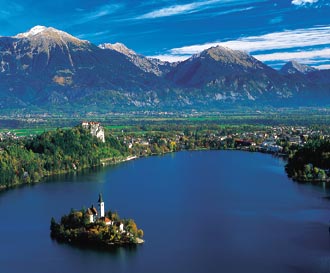 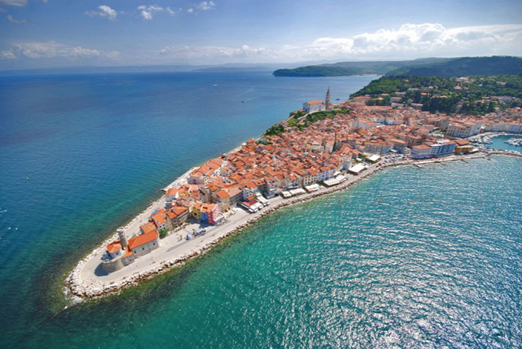                          Kozjak vízesés                                                              Predjamski vár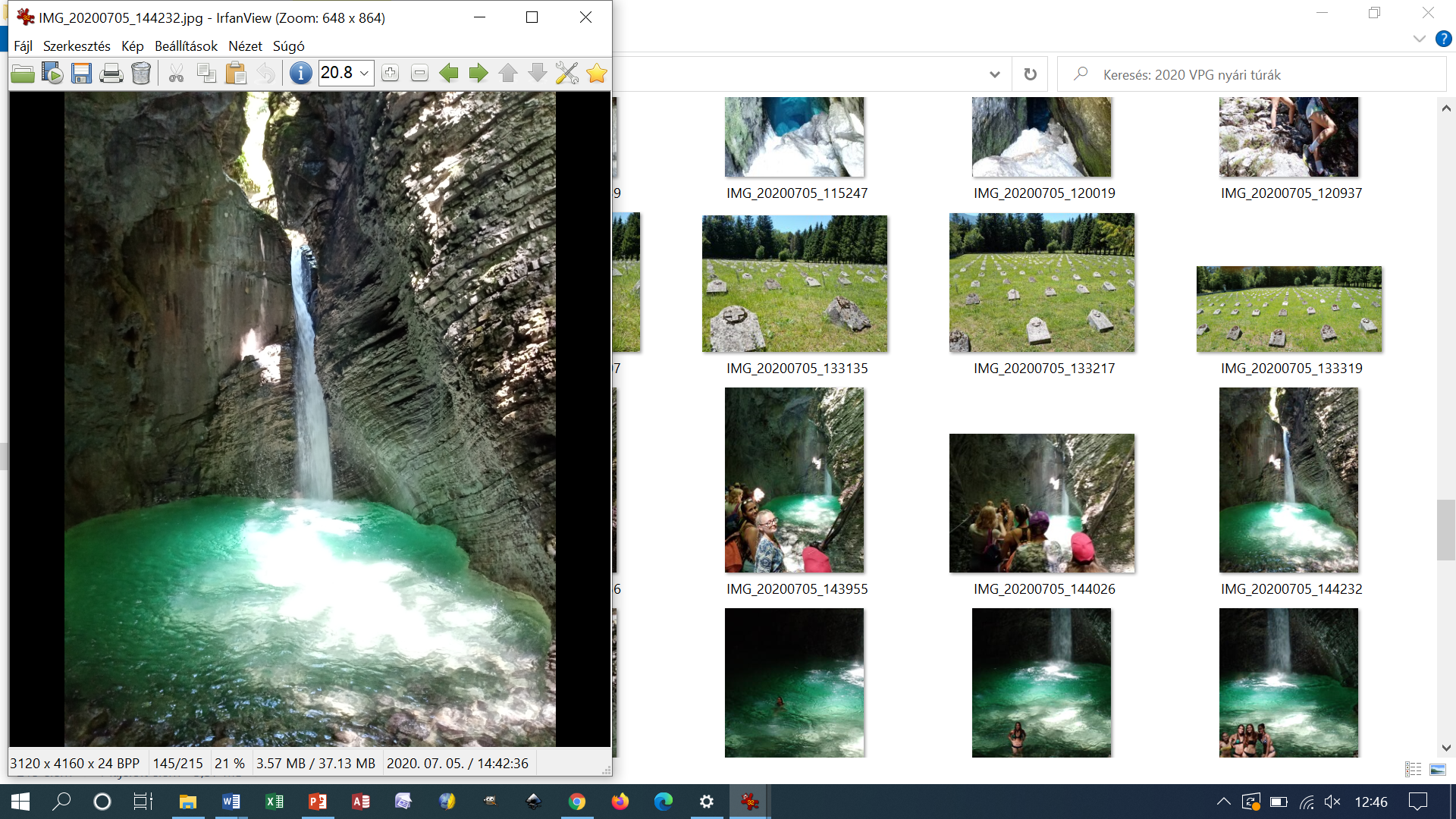 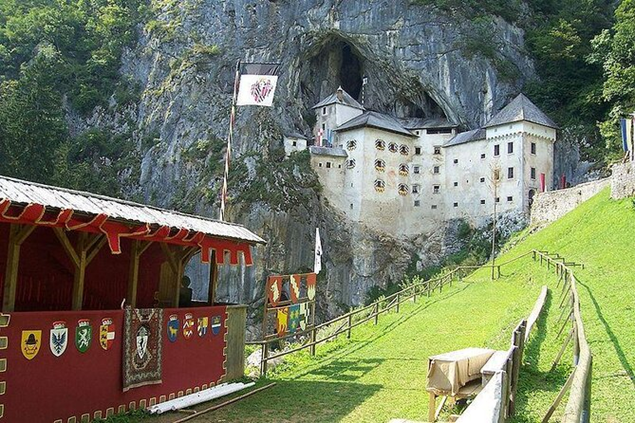                                                                                                                                                               Isonzó völgyeIdőpont: július 03. – 07.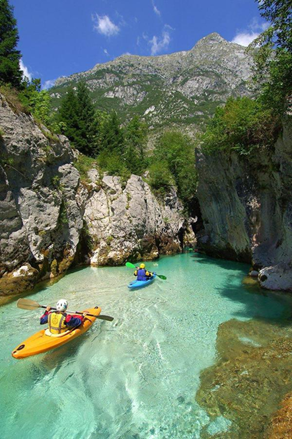       Érdeklődni Benke Zsolt tanár úrnál        Nagyon fontos !!!  A jelentkezés előtt feltétlenül olvasd el !!!Karanténkötelezettség és negatív teszt bemutatása nélkül léphetnek be Szlovéniába azok, akik igazolni tudják, hogy megkapták: a BioNTech/Pfizer oltóanyag második adagját és azóta eltelt legalább hét naptári napa Moderna oltóanyag második adagját és azóta eltelt legalább tizennégy naptári napa Szputnyik V oltóanyag második adagját és azóta eltelt legalább tizennégy naptári napa CoronaVac oltóanyag második adagját és azóta eltelt legalább tizennégy naptári napa Sinopharm oltóanyag második adagját és azóta eltelt legalább tizennégy naptári napa Janssen (Johnson&Johnson) oltóanyagot és azóta eltelt legalább tizennégy naptári napaz AstraZeneca és Covishield oltóanyagok első adagját és azóta eltelt legalább huszonegy naptári nap